臺北市立大同高級中學 108學年度第1學期  國中 _綜合活動_ 領域 第6 次會議紀錄時間：民國108 年11 月21日(星期四) 09 時10 分地點：家政教室出席人員：應出席6  人，列席  人；實際出席6 人，列席  人（見簽到表）主席：陳文樺                                        記錄：蔡麗苑主席致詞：依據學校要求,須於領域研習時間討論有關素養導向議題,故安排此次研習主題，藉由麗山高中藍偉瑩老師之整理內容與全領域老師分享研習內容摘要：主題:共備分享—素養導向教學與評量摘要:全世界教改的語言:素養「核心素養」是指一個人為適應現在生活及未來挑戰，所應具備的知識、能力 與態度。領域學習重點需能展現及呼應該領域的核心素養具體內涵，各領域學習重點由「學習表現」與「學習內容」兩個向度所組成。素養導向課程設計的三部分:核心素養目標與學科目標的結合。情境作為歷程，整合 知識、技能與態度的實踐，透過省思， 完成素養學習。透過學生學習表現， 確認學習完成。素養導向課程設計四大原則:整合知識、技能與態度的情境。情境化、脈絡化的學習。 探究歷程的學習。 實踐行動的學習素養導向課程設計的要訣:掌握學生先備知識。掌握學科核心概念。 選定合適核心素養。 以情境為學習歷程。 解決問題建構概念。 事實到抽象的提問。散會：民國108 年11 月21 日11 時10 分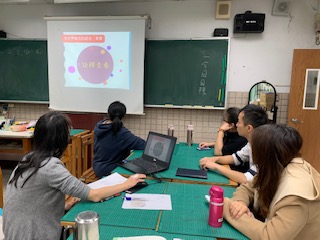 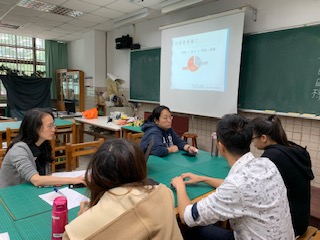 研討中(一)研討中(二)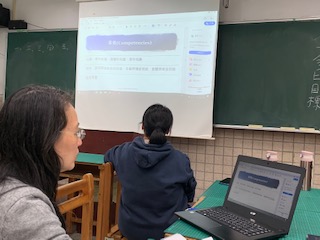 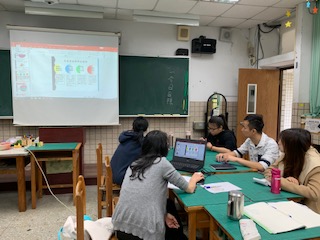 研討中(三)研討中(四)